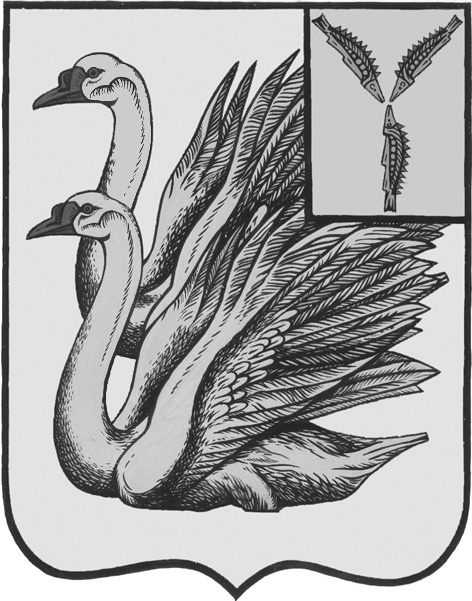 АДМИНИСТРАЦИЯ КАЛИНИНСКОГО МУНИЦИПАЛЬНОГО РАЙОНА САРАТОВСКОЙ ОБЛАСТИП О С Т А Н О В Л Е Н И Еот 17 ноября 2022 года № 1556г. КалининскО внесении изменений в постановлениеадминистрации Калининскогомуниципального района Саратовскойобласти от 19.01.2022 года № 53 (с изм. от 20.10.2022 года №1358)В соответствии с Федеральным законом от 06.10.2003 года № 131-ФЗ «Об общих принципах организации местного самоуправления в Российской Федерации», Федеральным законом от 13.07.2015 года № 220-ФЗ «Об организации регулярных перевозок пассажиров и багажа автомобильным транспортом и городским наземным электрическим транспортом в Российской Федерации и о внесении изменений в отдельные законодательные акты Российской Федерации», законом Саратовской области от 28.03.2016 года № 31-ЗСО «Об отдельных вопросах организации регулярных перевозок пассажиров и багажа автомобильным транспортом и городским наземным электрическим транспортом в Саратовской области», Административным регламентом «Об организации регулярных перевозок пассажиров и багажа автомобильным городским транспортом на территории Калининского муниципального района Саратовской области» утвержденным постановлением администрации Калининского муниципального района Саратовской области от 21.04.2016 года № 497 и в целях улучшения качества транспортного обслуживания населения Калининского муниципального района Саратовской области, повышения эффективности функционирования транспортной системы Калининского муниципального района Саратовской области, снижения уровня аварийности на автомобильных дорогах общего пользования местного значения и повышения безопасности жизнедеятельности на территории Калининского муниципального района Саратовской области, руководствуясь Уставом Калининского муниципального района Саратовской области, ПОСТАНОВЛЯЕТ:1. Внести изменения в постановление администрации Калининского муниципального района Саратовской области от 19 января 2022 года № 53 «Предоставление транспортных услуг населению и организация транспортного обслуживания населения между поселениями в границах Калининского муниципального района Саратовской области на 2022-2024 годы» (с изм. от 20.10.2022 №1358) следующие изменения: приложение к постановлению изложить в новой редакции, согласно приложению.2. Начальнику управления по вопросам культуры, информации и общественных отношений администрации муниципального района Тарановой Н.Г. разместить настоящее постановление на официальном сайте администрации Калининского муниципального района Саратовской области в сети «Интернет».3. Директору - главному редактору МУП «Редакции газеты «Народная трибуна» Сафоновой Л.Н. опубликовать настоящее постановление в районной газете «Народная трибуна», а также разместить в информационно-телекоммуникационной сети «Интернет» общественно-политической газеты Калининского района «Народная трибуна».4. Настоящее постановление вступает в силу после его официального опубликования (обнародования).5. Контроль за исполнением настоящего постановления возложить на первого заместителя главы администрации муниципального района Кузину Т.Г.Глава муниципального района                                                          В.Г. ЛазаревИсп.: Астахова Л.В.Приложениек постановлению администрации МРот 17.11.2022 года №1556Муниципальная программа «Предоставление транспортных услуг населению и организация транспортного обслуживания населения между поселениями в границах Калининского муниципального района Саратовской области на 2022-2024 годы»2022 годПаспорт муниципальной программы«Предоставление транспортных услуг населению и организация транспортного обслуживания населения между поселениями в границах Калининского муниципального района Саратовской области на 2022-2024 годы»1. Содержание проблемы и необходимость ее решения программным методомПассажирский автомобильный транспорт является важнейшей составной частью социальной и производственной инфраструктуры Калининского муниципального района. Его устойчивое функционирование является одним из показателей качества жизни населения.Регулярные перевозки пассажиров - один из важнейших видов транспортной деятельности. Устойчивая и эффективная работа пассажирского автомобильного транспорта общего пользования является важнейшим показателем социально-политической и экономической стабильности района.В целях повышения качества жизни необходимо обеспечить стабильную работу пассажирского автомобильного транспорта, доступность транспортных услуг всем слоям населения. Повышение качества, устойчивости и доступности услуг автомобильного транспорта общего пользования - социально значимая задача.В соответствии с Федеральным законом от 06.10.2003 года № 131-ФЗ «Об общих принципах организации местного самоуправления в Российской Федерации» к полномочиям органов местного самоуправления района относится создание условий для предоставления транспортных услуг населению и организация транспортного обслуживания населения между поселениями в границах Калининского муниципального района Саратовской области.Сеть муниципальных маршрутов регулярных перевозок Калининского муниципального района включает 1 маршрут основных направлений движения автобусного пассажирского транспорта.Все они вошли в объем закупки для осуществления муниципальных нужд Калининского муниципального района Саратовской области. По каждому маршруту, с учетом потребности населения в перевозках, утверждается расписание движения пассажирского автомобильного транспорта.  Все муниципальные маршруты Калининского муниципального района Саратовской области - социально - значимые.Регулярные перевозки пассажиров на территории Калининского муниципального района осуществляет только одно автотранспортное предприятие - Индивидуальный предприниматель Матрусов Алексей Иванович с которыми, на основании результатов осуществления закупок для обеспечения муниципальных нужд района, заключен муниципальный контракт.В последние годы в сфере транспортных услуг накопилось много нерешенных проблем, которые мешают осуществлению перспективной социально-экономической политики Калининского муниципального района. Развитию транспортных услуг препятствует убыточность регулярных перевозок пассажиров автомобильным транспортом района в целом. Анализ осуществляемых регулярных перевозок пассажиров показывает, что происходит уменьшение пассажиропотока на муниципальных маршрутах районного сообщения, это объясняется сокращением численности населения и ростом количества личного автотранспорта. Прослеживается тенденция старения населения, при этом возрастает доля менее активных в передвижении людей старше 65 лет. Снижение спроса на пассажирские перевозки послужило причиной сокращения доходов автотранспортного предприятия. Затраты на осуществление регулярных перевозок пассажиров автомобильным транспортом не окупаются за счет выручки от продажи билетов. Ухудшение финансового положения индивидуальных предпринимателей, осуществляющих пассажирские перевозки, может послужить отказ предприятий обслуживать убыточные рейсы, и как следствие, возникновение угрозы «социального взрыва».Все это сказывается на регулярности и качестве обслуживания пассажиров.Решение перечисленных проблем и создание условий для организации транспортного обслуживания населения, обеспечения доступа населения к  качественным транспортным услугам возможно при использовании программных методов с целью обеспечения развития пассажирских перевозок на территории района, повышения финансовой устойчивости перевозчиков,  в том числе путем субсидирования регулярных перевозок пассажиров автомобильным транспортом в районе.По итогам реализации Программы объем регулярных перевозок по регулируемым тарифам по муниципальным маршрутам в районном сообщении составит 410 рейса в год. Регулярность движения пассажирского автомобильного транспорта в районном сообщении к концу срока реализации Программы  сохранится на уровне - 100%.2. Цели и задачи муниципальной программыЦели муниципальной программы:- устойчивое и эффективное функционирование пассажирского транспорта, направленное на удовлетворение потребности населения в перевозках автомобильным транспортом по муниципальным маршрутам регулярных перевозок в районном сообщении на территории Калининского муниципального района Саратовской области.Задачи муниципальной программы:- обеспечение сбалансированного и эффективного развития транспортных услуг населению и организация транспортного обслуживания населения в границах Калининского муниципального района Саратовской области: - выполнение работ, связанных с осуществлением регулярных перевозок по муниципальным маршрутами, автомобильным транспортом по регулируемым тарифам на территории Калининского муниципального района Саратовской области; - приобретение Карт маршрута регулярных перевозок, и иных бланков; - обеспечение доступности и качества транспортных услуг для населения и гостей Калининского муниципального района.3. Ресурсное обеспечение муниципальной программыОбщий объем финансового обеспечения муниципальной программы на 2022-2024 годы из муниципального бюджета Калининского муниципального района Саратовской области - 780,0 тыс.рублей, из них: - 2022 год - 380,0 тыс. рублей- 2023 год - 200,0 тыс. рублей (прогнозно)- 2024 год - 200,0 тыс. рублей (прогнозно)Реализация муниципальной программы не предусматривает выделение этапов, поскольку программные мероприятия рассчитаны на реализацию в течении всего периода действия муниципальной программы.4. Организация управления реализацией муниципальной программы и контроль за ее выполнениемУправление жилищно - коммунального хозяйства администрации Калининского муниципального района осуществляет организацию, координацию и контроль за реализацией программы, вносит в установленном порядке предложения по уточнению мероприятий программы с учетом складывающейся социально-экономической ситуации, обеспечивает контроль за использованием средств.5. Оценка эффективности реализации муниципальной программыВ результате реализации муниципальной программы планируется достижение  конечных результатов муниципальной программы: - обеспечения доступности транспортных услуг населению и организация транспортного обслуживания в границах Калининского муниципального Саратовской области, что приведет к увеличению пассажира потока на муниципальных автобусных маршрутах в границах муниципального образования.Показатели для проведения оценки эффективности муниципальной программыПриложение к муниципальной программеПеречень программных мероприятий муниципальной программы«Предоставление транспортных услуг населению и организация транспортного обслуживания населениямежду поселениями в границах Калининского муниципального района Саратовской области на 2022-2024 годы»(рублей)Наименование муниципальной программыМуниципальная программа «Предоставление транспортных услуг населению и организация транспортного обслуживания населения между поселениями в границах Калининского муниципального района Саратовской области на 2022-2024 годы» (далее - муниципальная программа)Основание для разработки Программы Устав Калининского муниципального района Саратовской области, Федеральный закон от 13.07.2015 года № 220-ФЗ «Об организации регулярных перевозок пассажиров и багажа автомобильным транспортом и городским наземным электрическим транспортом в Российской Федерации и о внесении изменений в отдельные законодательные акты Российской Федерации» Ответственный исполнительАдминистрация Калининского муниципального районаИсполнители мероприятияУправление жилищно-коммунального хозяйства администрация Калининского муниципального района Саратовской областиЦели и задачи  программы Цели муниципальной программы:- устойчивое и эффективное функционирование пассажирского транспорта, направленное на удовлетворение потребности населения в перевозках автомобильным транспортом по муниципальным маршрутам регулярных перевозок районного сообщения на территории Калининского муниципального района Саратовской области Задачи муниципальной программы:- выполнение работ, связанных с осуществлением регулярных перевозок по муниципальным маршрутами, автомобильным транспортом по регулируемым тарифам на территории Калининского муниципального района Саратовской области; - приобретение Карт маршрута регулярных перевозок и иных бланков; - повышение доступности и качества транспортных услуг для населения Калининского муниципального района Саратовской областиВажные оценочные показатели муниципальной программыОбеспечения доступности транспортных услуг населению и организация транспортного обслуживания населения между поселениями в границах Калининского муниципального Саратовской области, что приведет к увеличению пассажира потока на муниципальных автобусных маршрутах в границах районаСроки реализации муниципальной программы2022-2024 годыОбъемы и источники финансирования муниципальной программыОбщий объем финансового обеспечения муниципальной программы на 2022-2024 годы из муниципального бюджета Калининского муниципального района Саратовской области - 780,0 тыс. рублей, из них: - 2022 год - 380,0 тыс. рублей- 2023 год - 200,0 тыс. рублей (прогнозно)- 2024 год - 200,0 тыс. рублей (прогнозно)Источники финансирования муниципальной программы -  бюджет Калининского муниципального района Саратовской областиОжидаемые конечные результаты реализации муниципальной программыВ результате реализации муниципальной программы планируется достижение следующих конечных результатов муниципальной программы: - объем работ, связанных с осуществлением регулярных перевозок по регулируемым тарифам по муниципальным маршрутам районного сообщения;- регулярность движения пассажирского автомобильного транспорта в городском сообщении;- приобретение Карт маршрута регулярных перевозок и иных бланковСистема организации контроля за исполнением программыКонтроль за ходом реализации программы осуществляет управление жилищно - коммунального хозяйства администрации Калининского муниципального районаПоказательЕдиница измерения202120222023(прогнозно)2024(прогнозно)Объем работ, связанных с осуществлением регулярных перевозок по регулируемым тарифам по муниципальным маршрутам в городском сообщениирейсы410410410410Регулярность движения пассажирского автомобильного транспорта в городском сообщении%100100100100__________________________№ п/пНаименование мероприятий муниципальной программыСрок исполненияОбъем финансирования Источник финансирования: бюджет Калининского муниципального района Саратовской областиИсточник финансирования: бюджет Калининского муниципального района Саратовской областиИсточник финансирования: бюджет Калининского муниципального района Саратовской областиОтветственные за выполнение муниципальной программы № п/пНаименование мероприятий муниципальной программыСрок исполненияОбъем финансирования 2022 год2023 год2024 годОтветственные за выполнение муниципальной программы 12345678Всего2022-2024780,00380,00200,00200,00в том числе:1Выполнение работ, связанных с осуществлением регулярных перевозок по муниципальному маршруту № 398 Шумаковка - Калининск с заездом с. Орловка, в с. Михаловка,  пассажиров и багажа автомобильным транспортом по регулируемым тарифам на территории Калининского района Саратовской области, Приобретение Карт маршрута регулярных и иных бланков-780,00380,00200,00200,00Управление жилищно-коммунального хозяйства администрации муниципального района